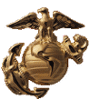 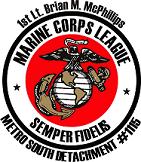 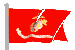  MINUTES FROM June2 2, 2021  MCL METRO SOUTH DETACHMENT 1115WHERE:	VFW Norton MaProceedings were held at the VFW Norton at 38 Summer St Norton Ma..Commandant JJ Mcgrath called meeting to order at 18:10 hrs calling upon Sergeant-at-Arms to secure the building for the start of the meeting.Sergeant-at-Arms Patrick Ballinger secured the quarters and announced he was satisfied all that were present were authorized to be there. Pledge of Allegiance was then recited by the Detachment Marines.There were 10 Marines Present for the meeting.Chaplain Roger Hoffmann recited the opening prayer.Commandant JJ Mcgrath called for Sergeant-at-Arms to declare the meeting open for conduct of official business.Commandant JJ Mcgrath called roll call of the detachment’s officers: New MembersNo new membersapplications.Correspondence 7Reminder from state commandant regarding state convention.Cape cod Commandant notices of burial for Marine Blount.Sickness 9Jim Long’s wife doing okMicaila’s ex husband’s uncle died.Reports 6, 8, 10Minutes available for November 4 2020, motion made to accept, seconded and passedPaymaster report available, balance $3,614.44. Chaplain mentioned rituals and honors.  OLD BUSINESS: Standing committees 11/12:HONOR GUARDReport made by Roger/JJ . QUARTERNASTERReport made by FredBirthday BallCancelledScholarshipBrendan Cross selected scholarship winner from Oliver Ames High for $400Fund RaiserNovember 5th annual car show, $300 needed for beverages, motion made and passedMarine roses at super market to be determinedUNFINISHED BUSINESS 13:All non life members need to see RonE990-N submitted with Bernie Henney helpNEW BUSINESS 14:Lures for sail discussed and tabled.GOOD OF THE LEAGUE 16Nominations made, voting to take play at September meetingNext Meeting is Wednesday September 1, 2021. The start time for the meeting will be at 1800 at Norton VFW. Commandant JJ Mcgrath called for moment of silence for deceased members.Commandant JJ Mcgrath called for Sergeant-at-arms to retire the colors.Sergeant-at-Arms called for hand salute.Commandant JJ Mcgrath read closing prayer.Commandant JJ Mcgrath called for Sergeant-at-Arms to officially close the meetingSergeant-at-Arms declared the meeting officially over.Commandant JJ Mcgrath ended meeting at 1915  hrs with 1 rap of the gavel.Respectfully submittedRik CoffmanActing AdjutantPositionName  PresentExcused  Commandant JJ Mcgrath X Sr Vice Commandant Rik Coffman  X Jr Vice commandantPatrick BallingerX Judge Advocate Fred WilliamsX AdjutantActing Rik CoffmanX Paymaster Ron HillX Chaplain Roger Hoffman X Sergeant at Arms Pat BallingerX  Quartermaster Fred WilliamsX WebmasterActing Rik CoffmanX Honor Guard Captain JJ McGrathX Past Commandant Rik CoffmanX